ANNUAL PAROCHIAL CHURCH MEETINGSUNDAY, 27TH SEPTEMBER 2020The following nominations have been received:ELECTION FOR A CATHEDRAL WARDEN Daniel ChumbleyELECTION OF ONE MEMBER OF THE CONGREGATION TO MEMBERSHIP OF THE CHAPTERHelen QuintrellELECTION OF SIX MEMBERS OF THE CONGREGATION TO MEMBERSHIP OF DEANERY SYNODJohn BeynonAndrew HeatonLinda Ridgers-WaiteGuy Rowston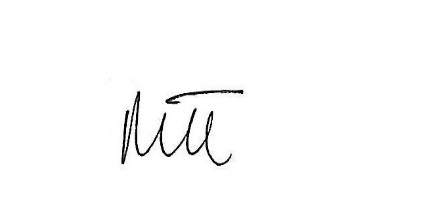 Marie TimsSecretary to the APCM24th September 2020